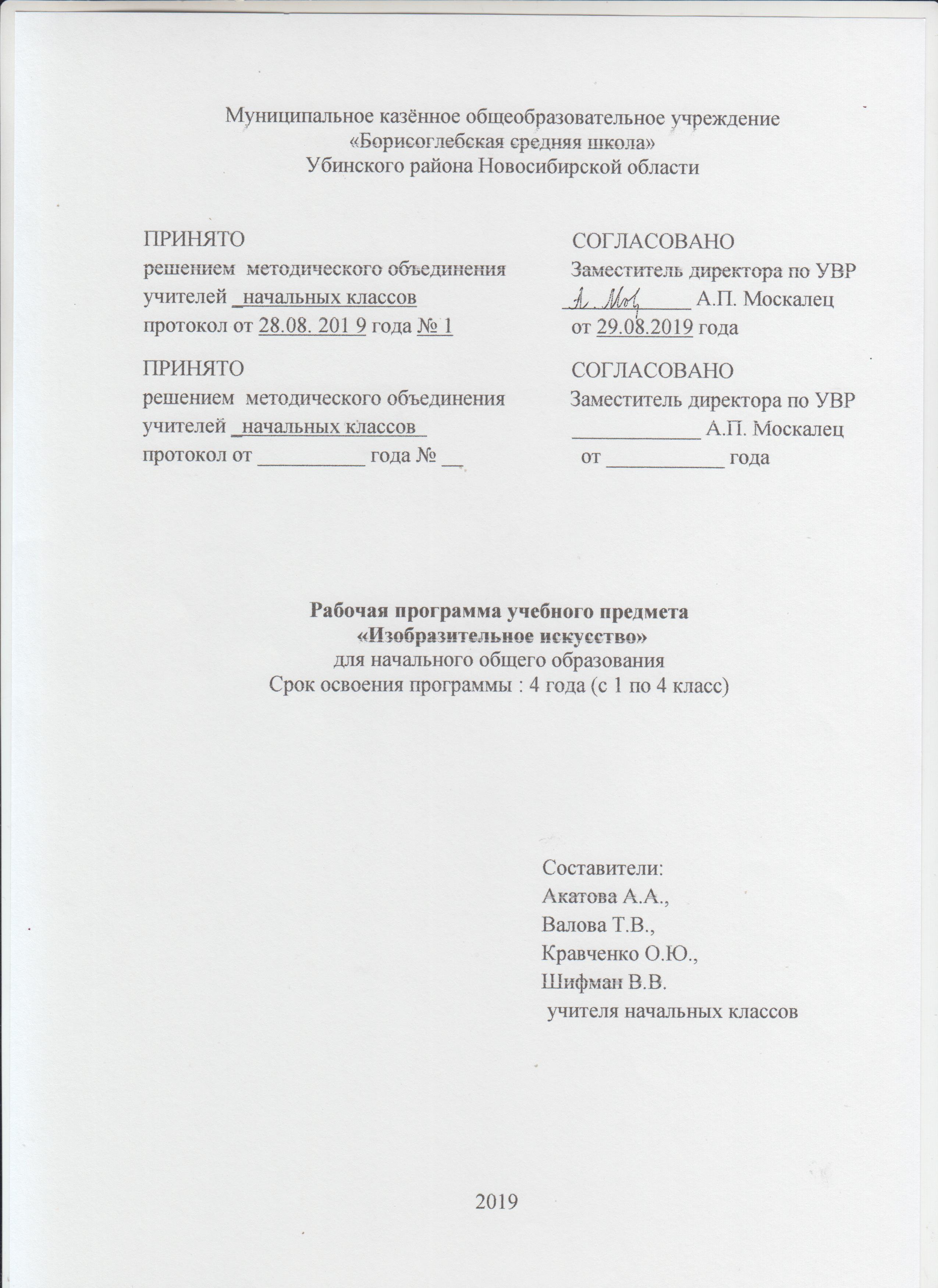 Содержание рабочей программы1.  Планируемые результаты освоения учебного предмета «Изобразительное искусство» ............3-9       Система оценивания образовательных достижений учащихся по предмету       «Изобразительное искусство»................................ ........................................................................9-10   2. Содержание курса учебного предмета «Изобразительное искусство» ........................................10-14 3. Тематическое планирование учебного предмета «Изобразительное искусство» ........................14-20   Изобразительное искусство в начальной школе является базовым предметом, его уникальность и значимость определяется нацеленностью на развитие способностей и творческого потенциала ребенка, формирование ассоциативно-образного пространственного мышления, интуиции. У младших школьников развивается способность восприятия сложных объектов и явлений, их эмоционального оценивания. По сравнению с остальными учебными предметами, развивающими рационально-логический тип мышления, изобразительное искусство направлено в основном на формирование эмоционально-образного, художественного типа мышления, что является условием становления интеллектуальной деятельности растущей личности.    Целями реализации основной образовательной программы начального общего образования по предмету «Изобразительное искусство» являются:-воспитание эстетических чувств, интереса к изобразительному искусству; обогащение нравственного опыта, представлений о добре и зле; воспитание нравственных чувств, уважение к культуре народов многонациональной России и других стран;-развитие воображения, желания и умения подходить к любой своей деятельности творчески; способности к восприятию искусства и окружающего мира; умений и навыков сотрудничества в художественной деятельности;-освоение первоначальных знаний о пластических искусствах: изобразительных, декоративно-прикладных, архитектуре и дизайне – их роли в жизни человека и общества;-овладение элементарной художественной грамотой; формирование художественного кругозора и приобретение опыта работы в различных видах художественно-творческой деятельности, разными художественными материалами; совершенствование эстетического вкуса.    На изучение изобразительного искусства в каждом классе начальной школы отводится по 1 ч в неделю. Курс рассчитан на 135 ч: в 1 классе — 33 ч. , во 2—4 классах — по 34 ч.1. Планируемы результаты освоения учебного предмета, курса «Изобразительное искусство»В результате изучения курса «Изобразительное искусство» в начальной школе должны быть достигнуты определенные результаты.Личностные  результаты освоения учебного предмета «Изобразительное искусство»        Освоение учебного предмета  «Изобразительное искусство» вносит существенный вклад в достижение личностных результатов начального образования.   Личностные универсальные учебные действия обеспечивают ценностно-смысловую ориентацию обучающихся и ориентацию в социальных ролях и межличностных отношениях. В соответствии с Федеральным государственным образовательным стандартом сформированность универсальных учебных действий у обучающихся на уровне начального общего образования должна быть определена на этапе завершения обучения в начальной школе. У выпускника будут сформированы:внутренняя позиция школьника на уровне положительного отношения к школе, ориентации на содержательные моменты школьной действительности и принятия образца «хорошего ученика»;широкая мотивационная основа учебной деятельности, включающая социальные, учебно – познавательные и внешние мотивы;ориентация на понимание причин успеха в учебной деятельности;учебно – познавательный интерес к новому учебному материалу и способам решения новой частной задачи;способность к самооценке на основе критерия успешности учебной деятельности;основы гражданской  идентичности в форме осознания «Я» как гражданина России, чувства сопричастности и гордости за свою Родину, народ и историю, осознание ответственности человека за общее благополучии, осознание своей этнической принадлежности; ориентация в нравственном содержании и смысле поступков как собственных, так и окружающих людей;развитие этических чувств – стыда, вины, совести как регуляторов морального поведения; знание основных моральных норм и ориентация на их выполнение, дифференциации моральных и конвенционных норм, развитие морального как переходного от доконвенциональных к конвенциональному уровню;установка на здоровый образ жизни;чувство прекрасного и эстетические чувства на основе знакомства с мировой и отечественной художественной культурой;эмпатия как понимание чувств других людей и сопереживания им.Выпускник получит возможность для формирования:внутренней позиции школьника на основе положительного отношения к школе, понимания необходимости учения, выраженного в преобладании учебно – познавательных мотивов и предпочтений социального способа оценки знаний;выраженной устойчивой учебно – познавательной мотивации учения;устойчивого учебно – познавательного интереса к новым общим способам решения задач;адекватного понимания дифференцированной самооценки на основе критерия успешности реализации социальной роли «хорошего ученика»;  компетентности в реализации основ гражданской индентичности в поступках и деятельности;морального сознания на конвенциональном уровне, способности к решению моральных дилемм на основе учета позиции партнеров в общении, ориентации на их мотивы и чувства, устойчивое следование в поведении моральным нормам и этическим требованиям;установка на здоровый образ жизни и реализации в реальном поведении и поступках;осознанных устойчивых эстетических предпочтений и ориентации на искусство как значимую сферу человеческой жизни;эмпатии как осознанного понимания чувств других людей и сопереживания им, выражающих в поступках, направленных на помощь и обеспечение благополучия.Метапредметные результаты освоения учебного предмета «Изобразительное искусство»   В соответствии с Федеральным государственным образовательным стандартом сформированность универсальных учебных действий у обучающихся на ступени начального общего образования должна быть определена на этапе завершения обучения в начальной школе.Регулятивные универсальные учебные действияВыпускник научится:принимать и сохранять учебную задачу;учитывать выделенные учителем ориентиры действия в новом учебном материале в сотрудничестве с учителем;планировать свое действие с поставленной задачей и условиями ее реализации, в том числе во внутреннем плане;учитывать правило в планировании и контроле способа решения;осуществлять итоговый контроль по результату;адекватно воспринимать оценку учителя;различать способ и результат действия;оценивать правильность выполнения действия на уровне адекватной ретроспективной оценки;вносить необходимые коррективы в действие после его завершения на основе его оценки и учета характера сделанных ошибок;выполнять учебные действия в материализованной, громкоречевой и умственной форме. Выпускник получит возможность научиться:адекватно воспринимать предложения учителей, товарищей, родителей и других людей по исправлению допущенных ошибок;выделять и формулировать то, что уже усвоено и что еще нужно усвоить, определять качество и уровня усвоения;устанавливать соответствие полученного результата поставленной цели;соотносить правильность выбора, планирования, выполнения и результата действия с требованиями конкретной задачи;активизация  сил и энергии, к волевому усилию в ситуации мотивационного конфликта;концентрация воли для преодоления интеллектуальных затруднений и физических препятствий;стабилизация эмоционального состояния для решения различных задач.Познавательные универсальные учебные действияВыпускник научится:осуществлять поиск информации для выполнения учебных заданий с использованием учебной литературы;использовать знаково – символические средства, в том числе модели и схемы для решения задач;строить речевое высказывание в устной и письменной форме;ориентироваться на разнообразие способов решения задач;основам смыслового чтения художественных и познавательных текстов, выделять существенную информацию из текстов разных видов;осуществлять анализ объектов с выделением существенных и несущественных признаков;осуществлять синтез как составление целого из частей;проводить сравнение, сериализацию и классификацию по заданным критериям;устанавливать причинно – следственные связи;строить рассуждения в форме связи простых суждений об объекте, его строении, свойствах и связях;обобщать, т.е. осуществлять генерализацию и выведение общности для целого ряда или класса единичных объектов на основе выделения сущностной связи;  осуществлять подведение под понятие на основе распознавания объектов, выделения существенных признаков и их синтеза;устанавливать аналогии;владеть общим приемом решения задач.Выпускник получит возможность научиться: создавать и преобразовывать модели и схемы для решения задач;моделировать, т.е. выделять и обобщенно фиксировать группы существенных признаков объектов с целью решения конкретных задач;поиск и выделение необходимой информации из различных источников в разных формах (текст, рисунок, таблица, диаграмма, схема);сбор информации (извлечение необходимой информации из различных источников; дополнение таблиц новыми данными;обработка информации (определение основной и второстепенной информации; запись, фиксация информации об окружающем мире, в том числе с помощью ИКТ, заполнение предложенных схем с опорой на прочитанный текст;анализ информации;передача информации (устным, письменным, цифровым способами);интерпретация информации (структурировать; переводить сплошной текст в таблицу, презентировать полученную информацию, в том числе с помощью  ИКТ);оценка информации (критическая оценка, оценка достоверности); подведение под понятие на основе распознавания объектов, выделения существенных признаков;анализ; синтез;  сравнение;  сериация;классификация по заданным критериям;установление аналогий; установление причинно-следственных связей; построение рассуждения;обобщение.Коммуникативные универсальные учебные действия   Содержание и способы общения и коммуникации обусловливают развитие способности ребёнка к регуляции поведения и деятельности, познанию мира, определяют образ «Я» как систему представлений о себе, отношений к себе, использование средств языка и речи для получения и передачи информации, участие в продуктивном диалоге;     самовыражение: монологические высказывания разного типа.Выпускник научится:допускать возможность существования у людей различных точек зрения, чв том числе не совпадающих с его собственной, и ориентироваться на позицию партнера в общении и взаимодействии;учитывать разные мнения и стремиться к координации различных позиций в сотрудничестве;формулировать собственное мнение и позицию;договариваться и приводить к общему решению в совместной деятельности, в том числе в ситуации столкновения интересов;строить понятные для партнера высказывания, учитывающие, что партнер знает и видит, а что нет;задавать вопросы;контролировать действия партнеров;использовать речь для регуляции своего действия;адекватно использовать речевые средства для решения различных коммуникативных задач, строить монологическое высказывание, владеть диалоговой формой речи.Выпускник получит возможность научиться:слушать собеседника;определять общую цель и пути ее достижения;осуществлять взаимный контроль, адекватно оценивать собственное поведение и поведение окружающих,оказывать в сотрудничестве взаимопомощь; аргументировать свою позицию и координировать её с позициями партнёров в сотрудничестве при выработке общего решения в совместной деятельности,прогнозировать возникновение конфликтов при наличии разных точек зрения разрешать конфликты на основе учёта интересов и позиций всех участников;координировать и принимать различные позиции во взаимодействии.Предметные  результаты освоения учебного предмета «Изобразительное искусство»Предметные результаты:-  сформированность первоначальных представлений о роли изобразительного искусства в жизни и духовно-нравственном развитиичеловека; -  ознакомление учащихся с выразительными средствами различных видов изобразительного искусства и освоение некоторых из них;-  ознакомление учащихся с терминологией и классификацией изобразительного искусства;-  первичное ознакомление учащихся с отечественной и мировой культурой;- получение детьми представлений о некоторых специфических формах художественной деятельности, базирующихся на ИКТ (цифровая фотография, работа с компьютером, элементы мультипликации и пр.), а также декоративного искусства и дизайна.1  класс1. Овладевать языком изобразительного искусства:- понимать, в чём состоит работа художника и какие качества нужно в себе развивать, чтобы научиться рисовать;- понимать и уметь объяснять, что такое форма, размер, характер, детали, линия, замкнутая линия, геометрические фигуры, симметрия, ось симметрии, геометрический орнамент, вертикаль, горизонталь, фон, композиция, контраст, сюжет, зарисовки, наброски;- знать и уметь называть основные цвета спектра, понимать и уметь объяснять, что такое дополнительные и родственные, тёплые и холодные цвета;- знать и уметь объяснять, что такое орнамент, геометрический орнамент; - учиться описывать живописные произведения с использованием уже изученных понятий.2. Эмоционально воспринимать и оценивать произведения искусства:- учиться чувствовать образный характер различных видов линий;- учиться воспринимать эмоциональное звучание цвета и уметь рассказывать о том, как это свойство цвета используется разными художниками.3. Различать и знать, в чём особенности различных видов изобразительной деятельности. Владение простейшими навыками:- рисунка;- аппликации;- построения геометрического орнамента;- техники работы акварельными и гуашевыми красками.4. Иметь понятие о некоторых видах изобразительного искусства:- живопись (натюрморт, пейзаж, картины о жизни людей);- графика (иллюстрация);- народные промыслы (филимоновские и дымковские игрушки, изделия мастеров Хохломы и Гжели).5. Иметь понятие об изобразительных средствах живописи и графики:- композиция, рисунок, цвет для живописи;- композиция, рисунок, линия, пятно, точка, штрих для графики.6. Иметь представление об искусстве Древнего мира.2 класс1. Овладевать языком изобразительного искусства:- иметь представление о видах изобразительного искусства (архитектура, скульптура, живопись, графика);- понимать и уметь объяснять, что такое круглая скульптура, рельеф, силуэт, музей, картинная галерея, эскиз, набросок, фактура, штриховка, светотень, источник света, растительный орнамент, элемент орнамента, ритм, колорит;- знать свойства цветов спектра (взаимодействие тёплых и холодных цветов);- знать и уметь объяснять, что такое растительный орнамент;- уметь описывать живописные произведения с использованием уже изученных понятий.2. Эмоционально воспринимать и оценивать произведения искусства:- учиться чувствовать образный характер различных произведений искусства, замечать и понимать, для чего и каким образом художники передают своё отношение к изображённому на картине;- учиться воспринимать эмоциональное звучание тёплых или холодных цветов и колорита картины.3. Различать и знать, в чём особенности различных видов изобразительной деятельности. Дальнейшее овладение навыками:- рисования цветными карандашами;- рисования простым карандашом (передача объёма предмета спомощью светотени);- аппликации;- гравюры;- построения растительного орнамента с использованием различных видов его композиции;- различных приёмов работы акварельными красками;- работы гуашевыми красками.4. Углублять понятие о некоторых видах изобразительного искусства:- живопись (натюрморт, пейзаж, бытовая живопись);- графика (иллюстрация);- народные промыслы (городецкая роспись).5. Изучать произведения признанных мастеров изобразительного искусства и уметь рассказывать об их особенностях (Третьяковская галерея).6. Иметь представление об искусстве Древнего Египта.3 класс1. Овладевать языком изобразительного искусства:- иметь чёткое представление о жанрах живописи и их особенностях (натюрморт, пейзаж, анималистический жанр, батальнаяживопись, портрет, бытовой жанр, историческая живопись);- понимать и уметь объяснять, что такое цветовая гамма, цветовой круг, штриховка, тон, растушёвка, блик, рамка-видоискатель, соотношение целого и его частей, соразмерность частей человеческого лица, мимика, стиль, билибинский стиль в иллюстрации, буквица;- знать и уметь объяснять, что такое орнамент звериного стиля;- знать и уметь объяснять, что такое театр, театральная декорация, театральный костюм и чем занимаются театральные художники;- учиться описывать живописные произведения с использованием уже изученных понятий.2. Эмоционально воспринимать и оценивать произведения искусства:- чувствовать и уметь описывать, в чём состоит образный характер различных произведений;- уметь рассказывать о том, какая цветовая гамма используется в различных картинах и как она влияет на настроение, переданное в них.3. Различать и знать, в чём особенности различных видов изобразительной деятельности. Дальнейшее овладение навыками:- рисования цветными карандашами;- рисования простым карандашом (передача объёма предмета с помощью светотени);- выполнения декоративного панно в технике аппликации;-выполнения декоративного панно из природных материалов;- выполнения растительного орнамента (хохломская роспись);- выполнения плетёного орнамента в зверином стиле;- овладения различными приёмами работы акварельными красками (техникой отпечатка);- работой гуашевыми красками;- постановки и оформления кукольного спектакля.4. Углублять понятие о некоторых видах изобразительного искусства:- живопись (натюрморт, пейзаж, бытовая живопись);- графика (иллюстрация);- народные промыслы (хохломская роспись).5. Изучать произведения признанных мастеров изобразительного искусства и уметь рассказывать об их особенностях (Русский музей).6. Иметь понятие об искусстве оформления книги в средневековой Руси.4 класс1. Овладевать языком изобразительного искусства:- иметь представление о монументально-декоративном искусстве и его видах;- понимать и уметь объяснять, что такое монументальная живопись (роспись, фреска, мозаика, витраж), монументальная скульптура(памятники, садово-парковая скульптура), икона, дизайн, художник-дизайнер, фотография, градации светотени, рефлекс, падающая тень, конструкция, композиционный центр, контраст, линейная перспектива, линия горизонта, точка схода, воздушная перспектива, пропорции, идеальное соотношение целого и частей, пропорциональная фигура, модуль;- рассказывать о живописных произведениях с использованием уже изученных понятий.2. Эмоционально воспринимать и оценивать произведения искусства:- чувствовать и уметь описать, в чём состоит образный характер различных произведений;- уметь рассказывать о том, какие изобразительные средства используются в различных картинах и как они влияют на настроение, переданное в картине.3. Различать и знать, в чём особенности различных видов изобразительной деятельности. Развитие умений:- рисовать цветными карандашами с переходами цвета и передачей формы предметов;- рисовать простым карандашом, передавать объём предметов с помощью градаций светотени;- разрабатывать и выполнять композицию на заданную тему;- работать в смешанной технике (совмещение различных приёмов работы акварельными красками с гуашью и цветными карандашами).4. Углублять и расширять понятие о некоторых видах изобразительного искусства:- живопись (натюрморт, пейзаж, картины о жизни людей;- графика (иллюстрация);- народные промыслы (филимоновские и дымковские игрушки, изделия мастеров Хохломы и Гжели).5. Изучать произведения признанных мастеров изобразительного искусства и уметь рассказывать об их особенностях (Эрмитаж).6. Иметь понятие об изобразительных средствах живописи и графики:- композиция, рисунок, цвет для живописи;- композиция, рисунок, линия, пятно, точка, штрих для графики.Система оценивания образовательных достижений учащихся по предмету«Изобразительное искусство»   Система оценки предметных результатов освоения учебных программ с учётом уровневого подхода, принятого в Стандарте, предполагает выделение базового уровня достижений как точки отсчёта при построении всей системы оценки и организации индивидуальной работы с обучающимися.
Реальные достижения обучающихся могут соответствовать базовому уровню, а могут отличаться от него как в сторону превышения, так и в сторону недостижения.
Критерии оценивания основываются на трех уровнях успешности:
• Необходимый уровень (базовый) - решение типовой задачи, подобной тем, что решали уже много раз, где требовались отработанные действия и усвоенные знания.
• Программный повышенный уровень (дополнительный) - решение нестандартной задачи, где потребовалось либо действие в новой, непривычной ситуации, либо использование новых, усваиваемых в данный момент знаний решение не изучавшейся в классе «сверхзадачи», для которой потребовались либо самостоятельно добытые, не изучавшиеся знания, либо новые, самостоятельно усвоенные умения и действия, требуемые на следующих ступенях образования.• Максимальный уровень (НЕ обязательный)
   В оценивании результатов учебной работы участвуют учитель и ученик, которые по возможности определяют оценку в диалоге (внешняя оценка и самооценка). Ученик имеет право аргументировано оспорить выставленную оценку. Родители, совместно с учителем и учащимся периодически анализируют результаты учебной деятельности ученика, через таблицы требований.
Оценивание учебных достижений обучающихся по изобразительному искусству осуществляется с учетом особенностей данного предмета, на основе осознанного действия начиная с начальной школы.
Отметки выставляются на основе планируемых результатов и с учетом индивидуального роста каждого ученика по отметочной шкале:Оценка "5"учащийся полностью справляется с поставленной целью урока;правильно излагает изученный материал и умеет применить полученные знания на практике;верно решает композицию рисунка, т.е. гармонично согласовывает между собой все компоненты изображения;умеет подметить и передать в изображении наиболее характерное.Оценка "4"учащийся полностью овладел программным материалом, но при изложении его допускает неточности второстепенного характера;гармонично согласовывает между собой все компоненты изображения;умеет подметить, но не совсем точно передаёт в изображении наиболее
характерное.Оценка "3"учащийся слабо справляется с поставленной целью урока; допускает неточность в изложении изученного материала.Оценка "2"учащийся допускает грубые ошибки в ответе;не справляется с поставленной целью урока.2. Содержание учебного предмета, курса «Изобразительное искусство»1 КЛАСС (33 ч.)	Программа обучения в 1 классе по содержанию является вводной. Ученики знакомятся с основными видами изобразительного искусства и художественного труда, пробуют использовать их возможности и особенности в учебных и творческих работах, выполняемых в техниках, материалах и инструментами,   доступными детям шестилетнего возраста.	Весь первый год занятий посвящен введению учеников в действия по созданию, восприятию и непосредственному практическому поиску соединения по форме, величине, цвету и другим свойствам разных материалов на основе эстетического принципа меры и замысла своей работы.	Расширяются представления учеников об источниках замыслов, и формируется умение находить в жизни то, что интересно каждому ребенку. Дети пробуют устанавливать смысловые и выразительные связи между изображениями, соединять их по содержанию своего рисунка, скульптуры, поделки, оценивать их по критерию «Кто это?» (узнаваемость) и «Что делает, чувствует и какой он?» (выразительность). При этом в своих действиях с материалами и инструментами они учитывают мерность по величине, форме, цвету, фактуре в трех градациях — двух крайних и средней. Например, краски гуашь: густые — средней густоты — жидкие. Цвета: светлые — средней светлоты — темные. Кисти: широкие — среднего размера — тонкие, а также мягкие (жесткие и плоские) круглые. Линии, пятна и силуэты: крупные — средней величины — маленькие. Формы: плоские и объемные.	Ученики получают первые представления о пластике и выразительности плоских и объемных форм. Узнают, что различие форм зависит и от вида инструментов (кисти, карандаша, ножниц), и от движения руки с инструментом, и от правильной организации рабочего места. Эта зависимость наиболее явна при освоении первичных приемов скульптурной лепки и конструирования, но не в меньшей мере она определяет и художественную выразительность живописных, графических и декоративных рисунков. Полученные таким образом линии, пятна, силуэты из черной и цветной различных тканей и объемные формы из пластилина дети по-разному соединяют в сказочные, фантастические и реальные изображения людей, животных, зданий и т. п.	В течение учебного года первоклассники выполняют ряд учебных, декоративных, иллюстративных и других рисунков в технике живописи, графики, скульптуры, декоративной росписи, аппликации, коллажа, конструирования и художественного шитья из тканей. Осваивают простые операции разрезания и надрезов, склеивания и наклеивания, сгибания и скругления, сшивания и вышивки, прочного крепления разных материалов. При этом все учебные работы подготавливают учеников к последующему коллективному творчеству по созданию большого фриза с орнаментальной рамкой (для украшения школьных помещений), в котором соединяется индивидуальный вклад каждого ребенка. Расписывают узором закладки для учебников, пробуют свои силы в изготовлении декоративных и елочных игрушек, делают приспособления для шитья и картину-коллаж из лоскута цветных тканей.Занятия разделены по видам учебной и творческой работы на следующие разделы:Ты изображаешь,  украшаешь и строишь.Присутствие разных видов художественной деятельности в повседневной жизни. Многообразие видов художественного творчества и работы художника. Наблюдение с разных художнических позиций реальности и открытие первичных основ изобразительного языка. Обучение рисованию, украшению и конструированию, освоение выразительных свойств разных художественных материалов. Игровая, образная форма приобщения к искусству: три Брата-Мастера — Мастер Изображения, Мастер Украшения и Мастер Постройки. Уметь видеть в окружающей жизни работу того или иного Брата-Мастера — интересная игра, с которой начинается познание связей искусства с жизнью. Первичное освоение художественных материалов и техник.Ты учишься изображать Изображения, созданные художниками, встречаются всюду в нашей повседневной жизни и влияют на нас. Каждый ребенок тоже немножко художник, и, рисуя, он учится понимать окружающий его мир и других людей. Видеть — осмысленно рассматривать окружающий мир — надо учиться, и это очень интересно; именно умение видеть лежит в основе умения рисовать. Овладение первичными навыками изображения на плоскости с помощью линии, пятна, цвета, в объеме. Первичный опыт работы художественными материалами, эстетическая оценка их выразительных возможностей.Ты украшаешь Украшения в природе. Красоту нужно уметь замечать. Люди радуются красоте и украшают мир вокруг себя. Мастер Украшения учит любоваться красотой.Основы понимания роли декоративной художественной деятельности в жизни человека. Мастер Украшения — мастер общения, он организует общение людей, помогая им наглядно выявлять свои роли.Первичный опыт владения художественными материалами и техниками (аппликация, бумагопластика, коллаж, монотипия). Первичный опыт коллективной деятельности.Ты строишь Первичные представления о конструктивной художественной деятельности и ее роли в жизни человека. Художественный образ в архитектуре и дизайне.Мастер Постройки — олицетворение конструктивной художественной деятельности. Умение видеть конструкцию формы предмета лежит в основе умения рисовать.Разные типы построек. Первичные умения видеть конструкцию, т. е. построение предмета.Первичный опыт владения художественными материалами и техниками конструирования. Первичный опыт коллективной работы.Изображение, украшение, постройка всегда помогают друг другу Общие начала всех пространственно-визуальных искусств — пятно, линия, цвет в пространстве и на плоскости. Различное использование в разных видах искусства этих элементов языка.Изображение, украшение и постройка — разные стороны работы художника и присутствуют в любом произведении, которое он создает.Резерв 2 КЛАСС (34 ч)ИСКУССТВО И ТЫ Знакомство с основами образного языка изобразительного искусства. Понимание языка искусства и связей его с жизнью. Выразительные возможности художественных материалов. Введение в мир искусства, эмоционально связанный с миром личных наблюдений, переживаний людей. Выражение в искусстве чувств человека, отношения к миру, добра и зла.Практическая творческая работа (индивидуальная и коллективная).В течение года они последовательно пробуют осваивать темы: Как и чем работает художник? Представление о разнообразии художественных материалов, которые использует в своей работе художник. Выразительные возможности художественных материалов. Особенности, свойства и характер различных материалов.Цвет: основные, составные, дополнительные цвета. Смешение красок. Роль черной и белой красок. Ритм линий, ритм пятен. Лепка. Моделирование из бумаги. Коллаж.Реальность и фантазия.Для изображения реальности необходимо воображение. Для создания фантастического образа необходима опора на реальность. Значение фантазии и воображения для творчества художника.Изображение реальных и фантастических животных. Изображение узоров, увиденных в природе, и орнаментов для украшения человека. Изображение фантазийных построек.Развитие духовной и эмоциональной сферы ребенка через общение с природой.О чем говорит искусство.Важнейшая тема курса. Искусство выражает чувства человека, его понимание и отношение к тому, что он изображает, украшает и строит.Изображение состояний (настроений) в природе. Изображение доброго и злого сказочного образа. Украшения, характеризующие контрастных по характеру, по их намерениям персонажей. Постройки для добрых и злых, разных по характеру сказочных героев.Как говорит искусство.Средства образной выразительности в изобразительном искусстве.Эмоциональное воздействие цвета: теплое — холодное, звонкое и глухое звучание цвета. Выразительные возможности линии. Понятие ритма; ритм пятен, линий.Выразительность соотношения пропорций. Выразительность фактур.Язык изобразительного искусства и его выразительные средства служат выражению мыслей и чувств художника.Резерв.З КЛАСС (34ч)ИСКУССТВО ВОКРУГ НАС Приобщение к миру искусства через познание художественного смысла окружающего предметного мира. Предметы не только имеют утилитарное назначение, но и являются носителями духовной культуры. Окружающие предметы, созданные людьми, образуют среду нашей жизни и нашего общения. Форма вещей не случайна, в ней выражено понимание людьми красоты, удобства, в ней выражены чувства людей и отношения между людьми, их мечты и заботы.Создание любого предмета связано с работой художника над его формой. В этой работе всегда есть три этапа, три главные задачи. Художнику не обойтись без Братьев-Мастеров: Мастера Изображения, Мастера Украшения и Мастера Постройки. Они помогают понять, в чем состоят художественные смыслы окружающего нас предметного мира. Братья-Мастера — помощники учащихся в моделировании предметного мира в доме, на улице города. Роль художника в театре, цирке; произведения искусства в художественном музее. Знакомство в деятельностной форме с основами многих видов дизайна, декоративно-прикладного искусства, с видами и жанрами станкового искусства.Знания о системе видов искусства приобретаются через постижение их жизненных функций, роли в жизни людей и конкретно в повседневной жизни. Приобретение первичных художественных навыков, воплощение ценностных и эмоционально значимых смыслов в моделировании предметной среды своей жизни. Индивидуальный творческий опыт и коммуникативные умения.Искусство в твоем доме.В каждой вещи, в каждом предмете, которые наполняют наш дом, заложен труд художника. В чем состоит эта работа художника? Вещи бывают нарядными, праздничными или тихими, уютными, или деловыми и строгими; одни подходят для работы, другие — для отдыха; одни служат детям, другие — взрослым. Как выглядеть вещи, решает художник и тем самым создает пространственный и предметный мир вокруг нас, 1 в котором отражаются наши представления о жизни. Каждый человек тоже бывает в роли художника. Братья-Мастера выясняют, что же каждый из них сделал в ближайшем окружении ребенка. В итоге становится ясно, что без участия Мастеров не создавался ни один предмет дома, не было бы и самого дома.Искусство на улицах твоего города.Деятельность художника на улице города (или села). Знакомство с искусством начинается с родного порога: родной улицы, родного города (села), без которых не может возникнуть чувство Родины.Разнообразные проявления деятельности художника и его верных помощников Братьев-Мастеров в создании облика города (села), в украшении улиц, скверов, площадей. Красота старинной архитектуры — памятников культуры.Атрибуты современной жизни города: витрины, парки, скверы, ажурные ограды, фонари, разнообразный транспорт. Их образное решение.Единство красоты и целесообразности. Роль выдумки и фантазии в творчестве художника, создающего художественный облик города.Художник и зрелище.Художник необходим в театре, цирке, на любом празднике. Жанрово-видовое разнообразие зрелищных искусств.Театрально-зрелищное искусство, его игровая природа. Изобразительное искусство — необходимая составная часть зрелища.Деятельность художника в театре в зависимости от вида зрелища или особенностей работы (плакат, декорация, занавес). Взаимодействие в работе театрального художника разных видов деятельности: конструктивной (постройка), декоративной (украшение), изобразительной (изображение).Создание театрализованного представления или спектакля с использованием творческих работ детей.Художник и музей.Художник работает в доме, на улице, на празднике, в театре. Это все прикладные виды работы художника. А еще художник создает произведения, в которых, изображая мир, он размышляет о нем и выражает свое отношение и переживание явлений действительности. Лучшие произведения хранятся в музеях.Знакомство со станковыми видами и жанрами изобразительного искусства.Художественные музеи Москвы, Санкт-Петербурга, других городов. Знакомство с музеем родного города. Участие художника в организации музея.Резерв.4 КЛАСС (34 ч)КАЖДЫЙ НАРОД - ХУДОЖНИК (ИЗОБРАЖЕНИЕ, УКРАШЕНИЕ, ПОСТРОЙКА В ТВОРЧЕСТВЕ НАРОДОВ ВСЕЙ ЗЕМЛИ)Многообразие художественных культур народов Земли и единство представлений народов о духовной красоте человека.Разнообразие культур — богатство культуры человечества. Цельность каждой культуры — важнейший элемент содержания учебного года.Приобщение к истокам культуры своего народа и других народов Земли, ощущение себя участниками развития человечества. Приобщение к истокам родной культуры, обретение опыта эстетического переживания народных традиций, понимание их содержания и связей с современной жизнью, собственной жизнью. Это глубокое основание для воспитания патриотизма, самоуважения, осознанного отношения к историческому прошлому и в то же время интереса и уважения к иным культурам.Практическая творческая работа (индивидуальная и коллективная).Истоки родного искусства.Знакомство с истоками родного искусства — это знакомство со своей Родиной. В постройках, предметах быта, в том, как люди одеваются и украшают одежду, раскрывается их представление о мире, красоте человека.Роль природных условий в характере традиционной культуры народа. Гармония жилья с природой. Природные материалы и их эстетика. Польза и красота в традиционных постройках. Дерево как традиционный материал. Деревня — деревянный мир.Изображение традиционной сельской жизни в произведениях русских художников. Эстетика труда и празднества.Древние города нашей земли.Красота и неповторимость архитектурных ансамблей Древней Руси. Конструктивные особенности русского города-крепости. Крепостные стены и башни как архитектурные постройки. Древнерусский каменный храм. Конструкция и художественный образ, символика архитектуры православного храма.Общий характер и архитектурное своеобразие древних русских городов (Новгород, Псков, Владимир, Суздаль, Ростов и др.). Памятники древнего зодчества Москвы. Особенности архитектуры храма и городской усадьбы. Соответствие одежды человека и окружающей его предметной среды.Конструктивное и композиционное мышление, чувство пропорций, соотношения частей при формировании образа.Каждый народ — художник.Представление о богатстве и многообразии художественных культур мира.Отношения человека и природы и их выражение в духовной сущности традиционной культуры народа, в особой манере понимать явления жизни. Природные материалы и их роль в характере национальных построек и предметов традиционного быта.Выражение в предметном мире, костюме, укладе жизни представлений о красоте и устройстве мира. Художественная культура — это пространственно-предметный мир, в котором выражается душа народа.Формирование эстетического отношения к иным художественным культурам. Формирование понимания единства культуры человечества и способности искусства объединять разные народы, способствовать взаимопониманию.Искусство объединяет народы.От представлений о великом многообразии культур мира — к представлению о едином для всех народов понимании красоты и безобразия, коренных явлений жизни. Вечные темы в искусстве: материнство, уважение к старшим, защита Отечества, способность сопереживать людям, способность утверждать добро.Изобразительное искусство выражает глубокие чувства и переживания людей, духовную жизнь человека. Искусство передает опыт чувств и переживаний от поколения к поколению. Восприятие произведений искусства — творчество зрителя, влияющее на его внутренний мир и представления о жизни.3.Тематическое планирование с указанием количества часов, отводимых на освоение каждой темы1 класс (1 час в неделю*33 недели = 33 часа)2 класс (1 час в неделю*34 недели = 34 часа)3 класс (1 час в неделю*34 недели = 34 часа)4 класс (1 час в неделю*34 недели = 34 часа)№ п/пКласс Автор Название учебникаИздательство 1.1Неменская Л.А. / Под ред. Неменского Б.М.Изобразительное искусствоПросвещение 2.2Коротеева Е.И.  / Под ред. Неменского Б.М.Изобразительное искусствоПросвещение3.3Горяева Н.А., Неменская Л.А., Питерских А.С. и др.  / Под ред. Неменского Б.М.Изобразительное искусствоПросвещение4.4Неменская Л.А. / Под ред. Неменского Б.М.Изобразительное искусствоПросвещение№ТемаКол-во часовТы изображаешь, украшаешь и строишь (33 ч)Ты изображаешь. Знакомство с Мастером Изображения (8 ч)Ты изображаешь, украшаешь и строишь (33 ч)Ты изображаешь. Знакомство с Мастером Изображения (8 ч)Ты изображаешь, украшаешь и строишь (33 ч)Ты изображаешь. Знакомство с Мастером Изображения (8 ч)1.Экскурсия «Изображения всюду вокруг нас». 12.Тематическая прогулка «Мастер Изображения учит видеть».1 3.Экскурсия в детскую библиотеку «Изображать можно пятном».1 4.Тематическая прогулка «Изображать можно в объеме».  1 5.Рисунок на асфальте «Изображать можно линией».   1 6.Экскурсия «Разноцветные краски». 1 7.Рисование на асфальте. Изображать можно и то, что невидимо (настроение).1 8.Художники и зрители (обобщение темы). 1 Ты украшаешь. Знакомство с Мастером Украшения (8 ч)Ты украшаешь. Знакомство с Мастером Украшения (8 ч)Ты украшаешь. Знакомство с Мастером Украшения (8 ч)9.Тематическая прогулка «Мир полон украшений». 1 10- 11Красоту надо уметь замечать.  2 12- 13Узоры, которые создали люди.2 14 -15Как украшает себя человек. 2 16.Мастер Украшения помогает сделать праздник (обобщение темы).1 Ты строишь. Знакомство с Мастером Постройки (11 ч)Ты строишь. Знакомство с Мастером Постройки (11 ч)Ты строишь. Знакомство с Мастером Постройки (11 ч)17.Постройки в нашей жизни.1 18-19Дома бывают разными.2 20-21Домики, которые построила природа. 2 22-23Дом снаружи и внутри.2 24 .Строим город. 1 25.Все имеет свое строение.1 26.Строим вещи.127.Город, в котором мы живем (обобщение темы).1 Изображение, украшение, постройка всегда помогают друг другу (5 ч)28.Три Брата-Мастера всегда трудятся вместе.1 29.«Сказочная страна». Создание панно.1 30.«Праздник весны». Конструирование из бумаги.1 31-32.Урок любования. Умение видеть.2 33.Здравствуй, лето! (обобщение темы)1 №ТемаКол - во часовКол - во часовКак и чем работает художник? (9 ч)Как и чем работает художник? (9 ч)Как и чем работает художник? (9 ч)Как и чем работает художник? (9 ч)1Три основных цвета - желтый, красный, синийЗадание: изображение цветов (без предварительного рисунка; заполнение крупными изображениями всего листа)112 - 3Белая и черная краски.Задание изображение природных стихий (гроза, буря, извержение вулкана, дождь, туман) (без предварительного рисунка).224Пастель и цветные мелки, акварель, их выразительные возможности.Задание: изображение осеннего леса.115Выразительные возможности аппликации.Задание: создание коврика на тему осенней земли с опавшими листьями.116Выразительные возможности графических материаловЗадание: изображение зимнего леса (по впечатлению и памяти).117Выразительность материалов для работы в объеме.Изображение животных. Передача характерных особенностей животных родного края по  впечатлению,  памяти).118Выразительные возможности бумаги.Задание: сооружение игровой площадки для вылепленных зверей (коллективно; работа по воображению).119Неожиданные материалы (обобщение темы)Задание: изображение ночного праздничного города.11Реальность и фантазия (7 ч)Реальность и фантазия (7 ч)Реальность и фантазия (7 ч)Реальность и фантазия (7 ч)10Изображение и реальность. Задание: изображение любимого животного.1111Изображение и фантазия.Задание: изображение фантастического животного путем соединения элементов разных животных, птиц и даже растений.1112Украшение и реальность.Задание: изображение паутинок с росой, веточками деревьев или снежинок при помощи линий (индивидуально по памяти).1113Украшение и фантазия.Задание: изображение кружева, украшение узором воротничка для платья или кокошника, закладки для книги.1114Постройка и реальность.Задание: конструирование из бумаги подводного мира (индивидуально-коллективная работа).1115Постройка и фантазия.Задание: создание макетов фантастических зданий, фантастического города (индивидуально-групповая работа по воображению).1116Братья-Мастера изображения, Украшения и постройки всегда работают вместе (обобщение темы).Задание: конструирование (моделирование) и украшение елочных игрушек, изображающих людей, зверей, растения. 11О чем говорит искусство (10 часов)О чем говорит искусство (10 часов)О чем говорит искусство (10 часов)О чем говорит искусство (10 часов)17Изображение природы в различных состояниях.Задание: изображение контрастных состояний природы (море нежное и ласковое, бурное и тревожное и т.д.).1118Изображение характера животных.Задание: изображение животных веселых, стремительных, угрожающих.2219Изображение характера человека: женский образ.Задание: изображение противоположных по характеру сказочных женских образов. 1120Изображение характера человека: мужской образ.Задание: изображение доброго и злого героев из знакомых сказок.1121Образ человека в скульптуре.Задание: создание в объеме сказочных образов с ярко выраженным характером (Царевна-Лебедь, Баба яга и т. д.)1122Человек и его украшения.Задание: украшение вырезанных из бумаги богатырских доспехов, кокошников, воротников.1123- 24О чем говорят украшения.Задание: украшение двух противоположных по намерениям сказочных флотов (доброго, праздничного и злого, пиратского). 1125Образ здания.Задание: создание образа сказочных построек (дворцы доброй феи и Снежной королевы и т.д.).2226В изображении, украшении и постройке человек выражает свои чувства, мысли, настроение, свое отношение к миру (обобщение темы). Выставка творческих работ. 11Как говорит искусство (8 ч)Как говорит искусство (8 ч)Как говорит искусство (8 ч)Как говорит искусство (8 ч)27Теплые и холодные цвета.   Борьба теплого и холодного.Задание: изображение горящего костра и холодной синей ночи вокруг (борьба тепла и холода) Теплые и холодные цвета.   Борьба теплого и холодного.Задание: изображение горящего костра и холодной синей ночи вокруг (борьба тепла и холода) 128Тихие и звонкие цвета.Задание: изображение весенней земли (по памяти и впечатлению). Тихие и звонкие цвета.Задание: изображение весенней земли (по памяти и впечатлению). 129Что такое ритм линий?Задание: изображение    весенних ручьев.Что такое ритм линий?Задание: изображение    весенних ручьев.130Характер линий.Задание: изображение нежных или могучих веток, передача их характера и настроения. Характер линий.Задание: изображение нежных или могучих веток, передача их характера и настроения. 131Ритм пятенЗадание: ритмическое расположение летящих птиц на плоскости листа.Ритм пятенЗадание: ритмическое расположение летящих птиц на плоскости листа.132Пропорции  выражают характерЗадание: конструирование или лепка птиц с разными пропорциями (большой хвост — маленькая головка — большой клюв).Пропорции  выражают характерЗадание: конструирование или лепка птиц с разными пропорциями (большой хвост — маленькая головка — большой клюв).133Ритм линий и пятен, цвет, пропорции -средства выразительностиЗадание: создание коллективного панно на тему «Весна. Шум птиц».Ритм линий и пятен, цвет, пропорции -средства выразительностиЗадание: создание коллективного панно на тему «Весна. Шум птиц».134Обобщающий урок года.Выставка детских работ. Обобщающий урок года.Выставка детских работ. 1№ТемаТемаКол-во часовИскусство в твоем доме (8часов)Искусство в твоем доме (8часов)Искусство в твоем доме (8часов)Искусство в твоем доме (8часов)1Твои игрушки.Задание: создание игрушки из любых подручных материалов.Твои игрушки.Задание: создание игрушки из любых подручных материалов.12Посуда у тебя дома.Задание: лепка посуды с росписью по белой грунтовке.Посуда у тебя дома.Задание: лепка посуды с росписью по белой грунтовке.13Обои и шторы у тебя дома.Задание: создание эскизов обоев или штор для комнаты, имеющей четкое назначение (спальня, гостиная, детская). Обои и шторы у тебя дома.Задание: создание эскизов обоев или штор для комнаты, имеющей четкое назначение (спальня, гостиная, детская). 14Мамин платок.Задание: создание эскиза платка для мамы, девочки или бабушки (праздничного или повседневного).Мамин платок.Задание: создание эскиза платка для мамы, девочки или бабушки (праздничного или повседневного). 15Твои книжки.Задание: разработка детской книжки-игрушки с иллюстрациями.Твои книжки.Задание: разработка детской книжки-игрушки с иллюстрациями.16-7Открытки.Задание: создание эскиза открытки или декоративной закладки . Открытки.Задание: создание эскиза открытки или декоративной закладки . 28Труд художника для твоего  дома   (обобщение темы).Задание: проблемная беседа, обучающая игра, выставка и обсуждение детских работ.Труд художника для твоего  дома   (обобщение темы).Задание: проблемная беседа, обучающая игра, выставка и обсуждение детских работ.1Искусство на улицах твоего города (7 ч)Искусство на улицах твоего города (7 ч)Искусство на улицах твоего города (7 ч)Искусство на улицах твоего города (7 ч)9Памятники архитектуры.Задание: изучение и изображение одного из архитектурных памятников своих родных мест.1110Парки, скверы, бульвары.Задание: изображение парка, сквера (возможен коллаж).1111Ажурные ограды.Задание: создание проекта ажурной решетки или ворот — вырезание из цветной бумаги.1112Волшебные фонари.Задание: графическое изображение или конструирование формы фонаря из бумаги.1113Витрины.Задание: создание проекта оформления витрины любого магазина 1114Удивительный    транспорт.Задание: придумать, нарисовать или построить из бумаги образы фантастических машин (наземных, водных, воздушных).1115Труд художника на улицах твоего города (села) (обобщение темы).Задание: создание коллективного панно «Наш город» 11Художник и зрелище (11 часов)Художник и зрелище (11 часов)16Художник в цирке.Задание: выполнение рисунка или аппликации на тему циркового представления.Художник в цирке.Задание: выполнение рисунка или аппликации на тему циркового представления.117Художник в театре.Задание: театр на столе  создание картонного макета и персонажей сказки для игры в спектакль.Художник в театре.Задание: театр на столе  создание картонного макета и персонажей сказки для игры в спектакль.118Театр кукол.Задание: создание куклы к кукольному спектаклю.	Театр кукол.Задание: создание куклы к кукольному спектаклю.	119-20Маски.Задание: конструирование выразительных и острохарактерных масок.Маски.Задание: конструирование выразительных и острохарактерных масок.221-22Афиша и плакат.Задание: создание эскиза плаката-афиши к спектаклю или цирковому представлению.Афиша и плакат.Задание: создание эскиза плаката-афиши к спектаклю или цирковому представлению.223-24Праздник в городе.Задание: выполнение рисунка проекта оформления праздника.Праздник в городе.Задание: выполнение рисунка проекта оформления праздника.225-26Школьный     карнавал (обобщение темы).Украшение класса или школы работами, выполненными в разных видах изобразительного искусства .Школьный     карнавал (обобщение темы).Украшение класса или школы работами, выполненными в разных видах изобразительного искусства .1Художник и музей (8 часов)Художник и музей (8 часов)Художник и музей (8 часов)Художник и музей (8 часов)27Музей в жизни города.Рассказ учителя и беседа.Музей в жизни города.Рассказ учителя и беседа.128Картина - особый мир. Картина-пейзаж.Задание: изображение пейзажа по представлению с ярко выраженным настроением (радостный или грустный, мрачный или нежный, певучий).Картина - особый мир. Картина-пейзаж.Задание: изображение пейзажа по представлению с ярко выраженным настроением (радостный или грустный, мрачный или нежный, певучий). 129Картина-портрет.Задание: создание портрета кого-либо из дорогих, хорошо знакомых людей (одного из родителей, друга, подруги) Картина-портрет.Задание: создание портрета кого-либо из дорогих, хорошо знакомых людей (одного из родителей, друга, подруги) 130Картина-натюрморт.Задание: создание радостного, праздничного или тихого, грустного натюрморта Картина-натюрморт.Задание: создание радостного, праздничного или тихого, грустного натюрморта 131Картины исторические и бытовые.Задание: изображение сцены из своей повседневной жизни в семье, в школе, на улице или изображение яркого общезначимого события.Картины исторические и бытовые.Задание: изображение сцены из своей повседневной жизни в семье, в школе, на улице или изображение яркого общезначимого события.132-33Скульптура в музее и на улице.Задание:  лепка  фигуры  человека или животного (в движении) для парковой скульптуры.Скульптура в музее и на улице.Задание:  лепка  фигуры  человека или животного (в движении) для парковой скульптуры.234Художественная выставка (обобщение темы).Экскурсия по выставке и праздник искусств Художественная выставка (обобщение темы).Экскурсия по выставке и праздник искусств 1№ТемаКол-во часовКол-во часовИстоки родного искусства (8ч)1 -2Пейзаж родной земли.Задание: изображение российской природы (пейзаж).223-4Деревня — деревянный мир.Задание: Конструирование избы. 225Красота  человека.Задание:  Изображение женских и мужских образов в народных костюмах.116Красота  человека.Задание  Изображение сцен труда из крестьянской жизни.117-8Народные праздники (обобщение темы).Задание:  создание коллективного панно на тему народного праздника «Праздник» 22Древние города нашей земли (7 ч)9Родной угол.Вариант задания: изобразительный образ города-крепости.1110Древние соборы.Вариант задания: изображение храма.1111Города Русской земли.Задание: моделирование жилого наполнения города, завершение постройки макета города (коллективная работа).1112Древние воины-защитники.Задание: изображение древнерусских воинов, княжеской дружины.1113Новгород. Псков. Владимир и Суздаль. Москва.Вариант задания: живописное изображение древнерусского города. 1114Узорочье теремов.Задание: изображение интерьера теремных палат.1115Пир в теремных палатах (обобщение темы)Задание: создание праздничного панно «Пир в теремных палатах» 11Каждый народ художник (11ч).16-17Страна восходящего солнца. Образ художественной культуры Японии.Задание 1. Изображение природы через характерные детали.Задание 2. Изображение японок в кимоно, передача характерных черт лица, прически, волнообразного движения фигуры.
5Задание 3. Создание коллективного панно «Праздник цветения вишни-сакуры» Страна восходящего солнца. Образ художественной культуры Японии.Задание 1. Изображение природы через характерные детали.Задание 2. Изображение японок в кимоно, передача характерных черт лица, прически, волнообразного движения фигуры.
5Задание 3. Создание коллективного панно «Праздник цветения вишни-сакуры» 218-19Народы гор и степей.Задание: изображение жизни в степи и красоты пустых пространств (развитие живописных навыков).Народы гор и степей.Задание: изображение жизни в степи и красоты пустых пространств (развитие живописных навыков).220-21Города в пустыне.Задание: создание образа древнего среднеазиатского города Города в пустыне.Задание: создание образа древнего среднеазиатского города 222-23Древняя Эллада.Задание: Конструирование  храма. Древняя Эллада.Задание: Конструирование  храма. 224-25Европейские города Средневековья.Задание: поэтапная работа над панно «Площадь средневекового города» Европейские города Средневековья.Задание: поэтапная работа над панно «Площадь средневекового города» 226Многообразие художественных культур в мире (обобщение темы)Выставка работ и беседа. Многообразие художественных культур в мире (обобщение темы)Выставка работ и беседа. 1Искусство объединяет народы (8 ч)Искусство объединяет народы (8 ч)27-28Материнство.Задание: изображение (по представлению) матери и дитя, их единства, ласки, т. е. отношения друг к другу.Материнство.Задание: изображение (по представлению) матери и дитя, их единства, ласки, т. е. отношения друг к другу.229Мудрость старости.Задание: изображение любимого пожилого человека, передача стремления выразить его внутренний мир.Мудрость старости.Задание: изображение любимого пожилого человека, передача стремления выразить его внутренний мир.130-31Сопереживание.Задание: создание рисунка с драматическим сюжетом, придуманным автором (больное животное, погибшее дерево и т. п.).Сопереживание.Задание: создание рисунка с драматическим сюжетом, придуманным автором (больное животное, погибшее дерево и т. п.).232Герои-защитники.Задание: лепка эскиза памятника герою.Герои-защитники.Задание: лепка эскиза памятника герою.133Юность и надежды.Задание: изображение радости детства, мечты о счастье, подвигах, путешествиях, открытиях.Юность и надежды.Задание: изображение радости детства, мечты о счастье, подвигах, путешествиях, открытиях.134Искусство народов мира (обобщение темы).Творческий отчет для родителей, учителей. Искусство народов мира (обобщение темы).Творческий отчет для родителей, учителей. 1